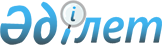 Об определении и утверждении мест размещения нестационарных торговых объектов на территории города РудногоПостановление акимата города Рудного Костанайской области от 27 мая 2022 года № 676. Зарегистрировано в Министерстве юстиции Республики Казахстан 2 июня 2022 года № 28341
      В соответствии с подпунктом 4-2) пункта 1 статьи 31 Закона Республики Казахстан "О местном государственном управлении и самоуправлении в Республике Казахстан", пунктом 50-1 Правил внутренней торговли, утвержденных приказом исполняющего обязанности Министра национальной экономики Республики Казахстан от 27 марта 2015 года № 264 "Об утверждении Правил внутренней торговли", зарегистрированных в Реестре государственной регистрации нормативных правовых актов № 11148, акимат города Рудного ПОСТАНОВЛЯЕТ:
      1. Определить и утвердить места размещения нестационарных торговых объектов на территории города Рудного, согласно приложению к настоящему постановлению.
      2. Государственному учреждению "Рудненский городской отдел предпринимательства" акимата города Рудного в установленном законодательством Республики Казахстан порядке обеспечить:
      1) государственную регистрацию настоящего постановления в Министерстве юстиции Республики Казахстан;
      2) размещение настоящего постановления на интернет-ресурсе акимата города Рудного после его официального опубликования.
      3. Контроль за исполнением настоящего постановления возложить на курирующего заместителя акима города Рудного.
      4. Настоящее постановление вводится в действие по истечении десяти календарных дней после дня его первого официального опубликования. Места размещения нестационарных торговых объектов на территории города Рудного
					© 2012. РГП на ПХВ «Институт законодательства и правовой информации Республики Казахстан» Министерства юстиции Республики Казахстан
				
      Аким города Рудного 

К. Испергенов
Приложениек постановлению акиматагорода Рудногоот 27 мая 2022 года№ 676
№ п/п
Месторасположение
Занимаемая площадь
Период осуществления торговой деятельности
Сфера деятельности
Ближайшая инфраструктура
1
Улица 50 лет Октября, дом № 66, справа от торгового дома "Европа"
15 квадратных метров
5 лет
Реализация товаров розничной торговли
Торговый дом "Европа"
2
Улица Ивана Франко, дом № 9, за магазином "Колибри"
15 квадратных метров
5 лет
Реализация товаров розничной торговли
Магазин "Колибри"
3
 Улица 50 лет Октября, дом № 25, за магазином "Пятерка +"
7 квадратных метров
5 лет
Реализация товаров розничной торговли
Магазин "Пятерка +"
4
Улица Горняков, дом № 43, слева от рынка "Глобус"
20 квадратных метров
5 лет
Реализация товаров розничной торговли
Рынок "Глобус"
5
Улица Павла Корчагина дом № 88, за торговым домом "ГУМ"
25 квадратных метров
5 лет
Реализация товаров розничной торговли
Торговый дом "ГУМ"
6
Улица Павла Корчагина, дом № 112, за магазином "Браво"
10 квадратных метров
5 лет
Реализация товаров розничной торговли
Магазин "Браво"
7
Улица Горняков, дом № 68, за магазином "7 Дней"
12 квадратных метров
5 лет
Реализация товаров розничной торговли
Магазин "7 Дней"
8
Улица Горького, дом № 58, слева от торговой площадки
25 квадратных метров
5 лет
Реализация товаров розничной торговли
Торговая площадка
9
ПосҰлок Качар, микрорайон 1, напротив дома № 17
25 квадратных метров
5 лет
Реализация товаров розничной торговли
Супермаркет "Весна"
10
ПосҰлок Качар, микрорайон 1, напротив мини рынка
25 квадратных метров
5 лет
Реализация товаров розничной торговли
Магазин "Непоседа"